NR/NR BAYLOR (10-6, 2-2) 73, NR/NR OKLAHOMA STATE (8-9, 2-3) 69 
Monday, Jan. 14, 2019
Gallagher-Iba Arena (Stillwater, Okla.)
Attendance: 8,194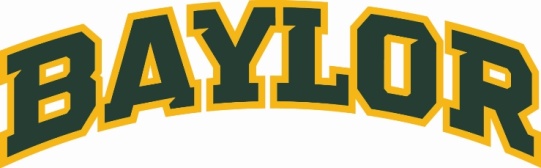 BAYLOR POSTGAME NOTESMISCELLANEOUS NOTESBaylor won its 7th consecutive game in the series against Oklahoma State. Prior to this stretch, Baylor’s longest winning streak against OSU was 3 games.Baylor is now 29-54 all-time against Oklahoma State, including 9-26 in Stillwater and 17-15 in the Scott Drew era.Baylor is 12-4 against Oklahoma State since 2012 and 16-8 vs. OSU since March 2007.Baylor is 6-2 in its last 8 trips to Stillwater after going 3-24 at Gallagher-Iba prior to 2012. Baylor is 105-88 in Big 12 play over the last 12 seasons after going 45-131 in the league’s first 11 years.The Bears are now 78-41 during King McClure’s 4-year career and 75-41 in games McClure has played.Baylor is 272-132 since 2007-08, the first year Drew's staff had a full allotment of scholarships.TEAM NOTESBaylor made 11 3-pointers in the 1st half, tying its previous season high for an entire game.Baylor’s 11 first-half 3-pointers were the most by any team against Oklahoma State since 2005.Baylor made 15+ 3-pointers in a game for the first time since sinking 16 at TCU on Feb. 12, 2014.Baylor out-rebounded its opponent (36-35) for the 13th time in 16 games this season and is 9-4 when out-rebounding its opponent.BU extended the nation's 11th-longest active streak with at least one 3-point made in 885 straight games.Baylor started Makai Mason, Jared Butler, King McClure, Mario Kegler and Mark Vital for the 2nd time this season, and BU is 1-1 in that starting lineup.INDIVIDUAL NOTESKing McClure (career-high 29 points) had his 4th game of the season with 20+ points. He scored 20+ points in 1 of 100 games over his first 3 seasons at Baylor.McClure  (7-of-11 from 3-point range) set a career-high in 3-pointers made – his previous best was 5 treys in 3 different games, but he topped that mark before halftime by going 6-of-7 from downtown.McClure had 20 points on 7-of-8 FGs in the 1st half (6-of-7 from 3-point range), becoming the first Bear to post 20+ points before the break since Johnathan Motley had 20 vs. Michigan State on Nov. 24, 2016.McClure’s 6 first-half 3-pointers marked the first time a BU player made 5+ treys in half since Nuni Omot went 5-of-7 in the 2nd half at Kansas State on March 3, 2018.McClure scored in double-figures for the 7th time this season and 33rd time in his career. He scored in double-figures for the first time since Dec. 1 at Wichita State.McClure’s 7 treys tied the 11th-most in a game in program history and joined Manu Lecomte as the only Baylor players to hit 7+ 3-pointers in a game over the last 5 seasons.McClure played at Gallagher-Iba Arena for the 4th time and became the first player in program history to go 4-0 in Stillwater.Jared Butler (16 points) scored in double-figures for the 5th time this season and 3rd time in 5 games.Makai Mason (13 points) scored in double-figures for the 12th time this season and career-best 8th-straight game.Mason has scored in double-figures in 47 of 75 career Division I games (12 of 13 at Baylor).Mark Vital (13 rebounds) recorded his 4th double-digit rebounding game of the season and the 6th of his career. His 13 rebounds were the 2nd-most he’s had in a game in his BU career.Vital (team-high 5 assists) tied his season-high for assists and posted his 6th career game with 5+ assists.Flo Thamba played a career-high 20 minutes and led the team with a +11 plus-minus.